 Кирилина Галина Сергеевна воспитатель  I категории Самара МБДОУ детский сад №110РАБОЧАЯ ПРОГРАММАсовместной деятельности педагога с детьми подготовительной к школе логопедической группы  в соответствии с ФГОС ДОна 2016-2017 учебный годСамара, 2016Рабочая программа совместной деятельности педагога с детьми 6-7 лет, составлена на основе примерной программы примерной общеобразовательной программе дошкольного образования « От рождения до школы» Под редакцией Н. Е. Вераксы, Т. С. Комаровой, М. А. ВасильевойСрок реализации программы 2016 – 2017 уч.год; Издательство МОЗАИКАСИНТЕЗ Москва, 2014Содержание1. Целевой раздел1.1 Пояснительная записка1.2 Нормативные документы1.3 Цель и задачи основной образовательной программы ДОУ1.4 Принципы и подходы в организации образовательного процесса1.5 Характеристика возрастных особенностей воспитанников1.6 Планируемые результаты освоения Программы (в виде целевых ориентиров)2. Содержательный раздел	2.1 Учебный план реализации ООП ДО	2.2 Модель образовательного процесса	2.3 Планирование работы с детьми в группе	2.4 Примерное годовое планирование	2.5 Календарно – тематическое планирование 	2.6 Методики, технологии, средства воспитания	2.7 примерный набор материалов и оборудования, необходимых для организации образовательной области	2.8 Мониторинг освоения программы образовательной области	2.9 Содержание коррекционной работы	2.9.1 Кружковая работа	2.9.2 Взаимодействие с семьёй, социумом3. Организационный раздел	3.1 Оформление предметно – пространственной среды	3.2Режим дня, структура НОД3.3 Програмно – методический комплекс образовательного процесса Целевой раздел  Пояснительная записка Примерная программа «От рождения до школы» (далее — Программа) разработана на основе Федерального государственного образовательного стандарта дошкольного образования (ФГОС ДО) и предназначена для использования в дошкольных образовательных организациях для форми- рования основных образовательных программ (ООП).Рабочая программа по развитию детей подготовительной логопедической группы  разработана в соответствии с ООП «Детского сада № 110», в соответствии с введением в действие ФГОС ДО. Рабочая программа по развитию детей подготовительной логопедической группы  №6 обеспечивает разностороннее развитие детей в возрасте от  6 до 7 лет с учётом их возрастных и индивидуальных особенностей по основным направлениям - физическому, социально-коммуникативному, познавательному, речевому и художественно – эстетическому. Используются парциальные программы:_______________Реализуемая программа строится на принципе личностно–развивающего и гуманистического характера взаимодействия взрослого с детьми. Нормативные документыДанная программа разработана в соответствии со следующими нормативными документами:• Конституция РФ, ст. 43, 72.• Конвенция о правах ребенка (1989 г.) .• Закон РФ «Об образовании».• Типовое положение о ДОУ. • СанПиН 2.4.1.3049-13 • Устав ДОУ. • ФГОС ДО. Цель и задачи основной образовательной программы ДОУ Цель: Создание благоприятных условий для полноценного проживания ребенком дошкольного детства, формирование основ базовой культуры личности, всестороннее развитие психических и физических качеств в соответствии с возрастными и индивидуальными особенностями, подготовка к жизни в современном обществе, к обучению в школе, обеспечение безопасности жизнедеятельности дошкольника. Задачи :1. Забота о здоровье, эмоциональном благополучии и своевременном развитии каждого ребенка. 2. Создание в группах атмосферы гуманного и доброжелательного отношения ко всем воспитанникам, что позволяет растить их общительными, добрыми, любознательными, инициативными, стремящимися к самостоятельности и творчеству. 3. Максимальное использование разнообразных видов детской деятельности, их интеграция в целях повышения эффективности воспитательно-образовательного процесса. 4. Творческая организация (креативность) воспитательно-образовательного процесса. 5. Вариативность использования образовательного материала, позволяющего развивать творчество в соответствии с интересами и наклонностями каждого ребенка. 6. Уважительное отношение к результатам детского творчества. 7. Единство подходов к воспитанию детей в условиях дошкольного образовательного учреждения и семьи. 8. Соблюдение в работе детского сада и начальной школы преемственности, исключающей умственные и физические перегрузки в содержании образования детей дошкольного возраста, обеспечивая отсутствие давления предметного обучения. Принципы и подходы в организации образовательного процесса1. Соответствует принципу развивающего образования, целью которого является развитие ребенка. 2. Сочетает принципы научной обоснованности и практической применимости (соответствует основным положениям возрастной психологии и дошкольной педагогики) .3. Соответствует критериям полноты, необходимости и достаточности (позволяет решать поставленные цели и задачи на необходимом и достаточном материале, максимально приближаясь к разумному «минимуму») .4. Обеспечивает единство воспитательных, обучающих и развивающих целей и задач процесса образования детей дошкольного возраста, в ходе реализации которых формируются такие знания, умения и навыки, которые имеют непосредственное отношение к развитию дошкольников. 5. Строится с учетом принципа интеграции образовательных областей в соответствии с возрастными возможностями и особенностями воспитанников. 6. Основывается на комплексно-тематическом принципе построения образовательного процесса. 7. Предусматривает решение программных образовательных задач в совместной деятельности дошкольников не только в рамках непосредственно образовательной деятельности, но и при проведении режимных моментов в соответствии со спецификой дошкольного образования. 8. Предполагает построение образовательного процесса на адекватных возрасту формах работы с детьми (игра) 9. Строится на принципе культуросообразности. Учитывает национальные ценности и традиции в образовании. Содержание психолого-педагогической работы ориентировано на разностороннее развитие дошкольников с учетом их возрастных и индивидуальных особенностей по основным направлениям развития и образования детей: социально-коммуникативное развитие, познавательное развитие, речевое развитие, художественно-эстетическое развитие, физическое развитие. Характеристика возрастных особенностей воспитанниковПодготовительная к школе группа (от 6 до 7 лет) В сюжетно-ролевых играх дети подготовительной к школе группы начинают осваивать сложные взаимодействия людей, отражающие характерные значимые жизненные ситуации, например, свадьбу, рождение ребенка, болезнь, трудоустройство и т. д. Игровые действия детей становятся более сложными, обретают особый смысл, который не всегда открывается взрослому. Игровое пространство усложняется. В нем может быть несколько центров, каждый из которых поддерживает свою сюжетную линию. При этом дети способны отслеживать поведение партнеров по всему игровому пространству и менять свое поведение в зависимости от места в нем. Так, ребенок уже обращается к продавцу не просто как покупатель, а как покупатель-мама или покупатель-шофер и т. п. Исполнение роли акцентируется не только самой ролью, но и тем, в какой части игрового пространства эта роль воспроизводится. Например, исполняя роль водителя автобуса, ребенок командует пассажирами и подчиняется инспектору ГИБДД. Если логика игры требует появления новой роли, то ребенок может по ходу игры взять на себя новую роль, сохранив при этом роль, взятую ранее. Дети могут комментировать исполнение роли тем или иным участником игры. Образы из окружающей жизни и литературных произведений, передаваемые детьми в изобразительной деятельности, становятся сложнее. Рисунки приобретают более детализированный характер, обогащается их цветовая гамма. Более явными становятся различия между рисунками мальчиков и девочек. Мальчики охотно изображают технику, космос, военные действия и т. п. Девочки обычно рисуют женские образы: принцесс, балерин, моделей и т. д. Часто встречаются и бытовые сюжеты: мама и дочка, комната и т. д. Изображение человека становится еще более детализированным и пропорциональным. Появляются пальцы на руках, глаза, рот, нос, брови, подбородок. Одежда может быть украшена различными деталями. При правильном педагогическом подходе у дошкольников формируются художественно-творческие способности в изобразительной деятельности. К подготовительной к школе группе дети в значительной степени осваивают конструирование из строительного материала. Они свободно владеют обобщенными способами  анализа  как изображений, так и построек; не только анализируют основные конструктивные особенности различных деталей, но и определяют их форму на основе сходства со знакомыми им объемными предметами. Свободные постройки становятся симметричными и пропорциональными, их строительство осуществляется на основе зрительной ориентировки. Дети быстро и правильно подбирают необходимый материал. Они достаточно точно представляют себе последовательность, в которой будет осуществляться постройка, и материал, который понадобится для ее выполнения; способны выполнять различные по степени сложности постройки как по собственному замыслу, так и по условиям. В этом возрасте дети уже могут освоить сложные формы сложения из листа бумаги и придумывать собственные, но этому их нужно специально обучать. Данный вид деятельности не просто доступен детям — он важен для углубления их пространственных представлений.  Усложняется конструирование из природного материала. Дошкольникам уже доступны целостные композиции по предварительному замыслу, которые могут передавать сложные отношения, включать фигуры людей и животных. У детей продолжает развиваться восприятие, однако они не всегда могут одновременно учитывать несколько различных признаков. Развивается образное мышление, однако воспроизведение метрических отношений затруднено. Это легко проверить, предложив детям воспроизвести на листе бумаги образец, на котором нарисованы девять точек, расположенных не на одной прямой. Как правило, дети не воспроизводят метрические отношения между точками: при наложении рисунков друг на друга точки детского рисунка не совпадают с точками образца. Продолжают развиваться навыки обобщения и рассуждения, но они в значительной степени ограничиваются наглядными признаками ситуации. Продолжает развиваться воображение, однако часто приходится констатировать снижение развития воображения в этом возрасте в сравнении со старшей группой. Это можно объяснить различными влияниями, в том числе и средств массовой информации, приводящими к стереотипности детских образов. Продолжает развиваться внимание дошкольников, оно становится произвольным. В некоторых видах деятельности время произвольного сосредоточения достигает 30 минут. У дошкольников продолжает развиваться речь: ее звуковая сторона, грамматический строй, лексика. Развивается связная речь. В высказываниях детей отражаются как расширяющийся словарь, так и характер обобщений, формирующихся в этом возрасте. Дети начинают активно употреблять обобщающие существительные, синонимы, антонимы, прилагательные и т. д.В результате правильно организованной образовательной работы у детей развиваются диалогическая и некоторые виды монологической речи. В подготовительной к школе группе завершается дошкольный возраст. Его основные достижения связаны с освоением мира вещей как предметов человеческой культуры; освоением форм позитивного общения с людьми; развитием половой идентификации, формированием позиции школьника. К концу дошкольного возраста ребенок обладает высоким уровнем познавательного и личностного развития, что позволяет ему в дальнейшем успешно учиться в школе.Планируемые результаты освоения Программы (в виде целевых ориентиров) Целевые ориентиры на этапе завершения дошкольного образования • Ребенок овладевает основными культурными средствами, способами деятельности, проявляет инициативу и самостоятельность в разных видах деятельности — игре, общении, познавательно-исследовательской  деятельности, конструировании и др.; способен выбирать себе род занятий, участников по совместной деятельности. • Ребенок обладает установкой положительного отношения к миру, к разным видам труда, другим людям и самому себе, обладает чувством собственного достоинства; активно взаимодействует со сверстниками и взрослыми, участвует в совместных играх. • Способен договариваться, учитывать интересы и чувства других, сопереживать неудачам и радоваться успехам других, адекватно проявляет свои чувства, в том числе чувство веры в себя, старается разрешать конфликты. Умеет выражать и отстаивать свою позицию по разным вопросам. • Способен сотрудничать и выполнять как лидерские, так и исполнительские функции в совместной деятельности. • Понимает, что все люди равны вне зависимости от их социального происхождения, этнической принадлежности, религиозных и других верований, их физических и психических особенностей. • Проявляет эмпатию по отношению к другим людям, готовность прийти на помощь тем, кто в этом нуждается. • Проявляет умение слышать других и стремление быть понятым другими. • Ребенок обладает развитым воображением, которое реализуется в разных видах деятельности, и прежде всего в игре; владеет разными формами и видами игры, различает условную и реальную ситуации; умеет подчиняться разным правилам и социальным нормам. Умеет распознавать различные ситуации и адекватно их оценивать.• Ребенок достаточно хорошо владеет устной речью, может выражать свои мысли и желания, использовать речь для выражения своих мыслей, чувств и желаний, построения речевого высказывания в ситуации общения, выделять звуки в словах, у ребенка складываются предпосылки грамотности. • У ребенка развита крупная и мелкая моторика; он подвижен, вынослив, владеет основными движениями, может контролировать свои движе- ния и управлять ими. • Ребенок способен к волевым усилиям, может следовать социальным нормам поведения и правилам в разных видах деятельности, во взаимоотношениях  со взрослыми и сверстниками, может соблюдать правила безопасного поведения и навыки личной гигиены. • Проявляет ответственность за начатое дело. • Ребенок проявляет любознательность, задает вопросы взрослым и сверстникам, интересуется причинно-следственными связями, пытается самостоятельно придумывать объяснения явлениям природы и поступкам людей; склонен наблюдать, экспериментировать. Обладает начальными знаниями о себе, о природном и социальном мире, в котором он живет; знаком с произведениями детской литературы, обладает элементарными представлениями из области живой природы, естествознания, математики,  истории и т. п.; способен к принятию собственных решений, опираясь на свои знания и умения в различных видах деятельности. • Открыт новому, то есть проявляет стремления к получению знаний, положительной мотивации к дальнейшему обучению в школе, институте. • Проявляет уважение к жизни (в различных ее формах) и заботу об окружающей среде. • Эмоционально отзывается на красоту окружающего мира, произведения народного и профессионального искусства (музыку, танцы, театральную деятельность, изобразительную деятельность и т. д.). • Проявляет патриотические чувства, ощущает гордость за свою страну, ее достижения, имеет представление о ее географическом разнообразии, многонациональности, важнейших исторических событиях. • Имеет первичные представления о себе, семье, традиционных семейных ценностях, включая традиционные гендерные ориентации, проявляет уважение к своему и противоположному полу. • Соблюдает элементарные общепринятые нормы, имеет первичные ценностные представления о том, «что такое хорошо и что такое плохо», стремится поступать хорошо; проявляет уважение к старшим и заботу о младших. • Имеет начальные представления о здоровом образе жизни. Воспринимает здоровый образ жизни как ценность.2. Содержательный разделСодержание Программы обеспечивает развитие личности, мотивации и способностей детей в различных видах деятельности и охватывает следующие структурные единицы, представляющие определенные направления развития и образования детей (далее - образовательные области):социально-коммуникативное развитие;познавательное развитие; речевое развитие;художественно-эстетическое развитие физическое развитие.Социально-коммуникативное развитие направлено на:— усвоение норм и ценностей, принятых в обществе, включая моральные и нравственные ценности; — развитие общения и взаимодействия ребенка со взрослыми и сверстниками;— становление самостоятельности, целенаправленности и саморегуляции собственных действий— развитие социального и эмоционального интеллекта, эмоциональной отзывчивости, сопереживания,— формирование готовности к совместной деятельности со сверстниками, формирование уважительного отношения и чувства принадлежности к своей семье и к сообществу детей и взрослых в Организации— формирование позитивных установок к различным видам труда и творчества;— формирование основ безопасного поведения в быту, социуме, природе.Познавательное развитие предполагает:-развитие интересов детей, любознательности и познавательной мотивации;-формирование познавательных действий, становление сознания;-развитие воображения и творческой активности;-формирование первичных представлений о себе, других людях, объектах окружающего мира, о свойствах и отношениях объектов окружающего мира (форме, цвете, размере, материале, звучании, ритме, темпе, количестве, числе, части и целом, пространстве и времени, движении и покое, причинах и следствиях и др.);о малой родине и Отечестве, представлений о социокультурных ценностях нашего народа,об отечественных традициях и праздниках, о планете Земля как общем доме людей,об особенностях ее природы, многообразии стран и народов мира.Речевое развитие включает:-владение речью как средством общения и культуры;-обогащение активного словаря;-развитие связной, грамматически правильной диалогической и монологической речи;-развитие речевого творчества;- развитие звуковой и интонационной культуры речи, фонематического слуха;- знакомство с книжной культурой, детской литературой, понимание на слух текстов различных жанров детской литературы;-формирование звуковой аналитико-синтетической активности как предпосылки обучения грамоте.Художественно-эстетическое развитие предполагает:- развитие предпосылок ценностно-смыслового восприятия и понимания произведений искусства (словесного, музыкального, изобразительного), мира природы;-становление эстетического отношения к окружающему миру;-формирование элементарных представлений о видах искусства;-восприятие музыки, художественной литературы, фольклора;-стимулирование сопереживания персонажам художественных произведений;-реализацию самостоятельной творческой деятельности детей (изобразительной,конструктивно-модельной, музыкальной и др.)Физическое развитие включает:Приобретение опыта в следующих видах деятельности детей: двигательной, в том числе связанной с выполнением упражнений, направленных на развитие таких физических качеств, как координация и гибкость;• способствующих правильному формированию опорно-двигательной системы организма, развитию равновесия, координации движения, крупной и мелкой моторики обеих рук, а также с правильным, не наносящем ущерба организму выполнением основных движений (ходьба, бег, мягкие прыжки, повороты в обе стороны),• формирование начальных представлений о некоторых видах спорта, овладение подвижными играми с правилами;• становление целенаправленности и саморегуляции в двигательной сфере;• становление ценностей здорового образа жизни, овладение его элементарными нормами и правилами (в питании, двигательном режиме, закаливании, при формировании полезных привычек и др.)2.1Учебный план ООП ДО в подготовительной логопедической группе 2.2 Модель образовательного процессаВиды детской деятельности2.3 Планирование работы с детьми в группеРежим двигательной активностиПеречень методических пособий, обеспечивающих реализацию образовательной деятельности в группе.Примерное годовое планирование в подготовительной к школе группе  для детей с ОНР на 2016-2017 учебный год2.5 Календарно-тематическое планирование непосредственно образовательной деятельности в старшей логопедической группе №6 для детей с ОНР на 2016-2017 учебный год(Приложение 3 «Календарный план подготовительной к школе логопедической группы № на 2016 – 2017 учебный год»2.6  Методики, технологии, средства воспитания, обучения и развития детей 2.7  Примерный набор материалов и оборудования, необходимых для организации образовательной области(Приложение 1 «Паспорт группы»)2.8  Мониторинг освоения программы образовательной области(Приложение 2 «Индивидуальная карта развития»)Мониторинг освоения образовательной области «Речевое развитие»Данный мониторинг используется исключительно для решенияследующих образовательных задач:1) индивидуализации образования (в том числе поддержки ребенка, построения его образовательной траектории или профессиональной коррекции особенностей его развития);2) оптимизации работы с группой детей.При необходимости используется психологическая диагностика развития детей (выявление и изучение индивидуально-психологических особенностей детей), которую проводят квалифицированные специалисты (педагоги-психологи, психологи).Участие ребенка в психологической диагностике допускается только с согласия его родителей (законных представителей).Результаты психологической диагностики могут использоваться для решения задач психологического сопровождения и проведения квалифицированной коррекции развития детей».В соответствии с ФГОС дошкольного образования к целевым ориентирам дошкольного образования относятся следующие социально- нормативные возрастные характеристики возможных достижений ребенка:Целевые ориентиры на этапе завершения дошкольного образования:ребенок овладевает основными культурными способами деятельности, проявляет инициативу и самостоятельность в разных видах деятельности - игре, общении, познавательно-исследовательской деятельности, конструировании и др.; Способен выбирать себе род занятий, участников по совместной деятельности; ребенок обладает установкой положительного отношения к миру, к разным видам труда, другим людям и самому себе, обладает чувствомсобственного достоинства; Активно взаимодействует со сверстниками и взрослыми, участвует в совместных играх. Способен договариваться, учитывать интересы и чувства других, сопереживать неудачам и радоваться успехам других, адекватно проявляет свои чувства, в том числе чувство веры в себя, старается разрешать конфликты; Ребенок обладает развитым воображением, которое реализуется в разных видах деятельности, и прежде всего в игре; Ребенок владеет разными формами и видами игры, различает условную и реальную ситуации, умеет подчиняться разным правилам и социальным нормам; Ребенок достаточно хорошо владеет устной речью, может выражатьсвои мысли и желания, может использовать речь для выражения своих мыслей, чувств и желаний, построения речевого высказывания в ситуации общения, может выделять звуки в словах, у ребенка складываются предпосылки грамотности;У ребенка развита крупная и мелкая моторика; он подвижен, вынослив,владеет основными движениями, может контролировать свои движения и управлять ими;Ребенок способен к волевым усилиям, может следовать социальным нормам поведения и правилам в разных видах деятельности, во взаимоотношениях со взрослыми и сверстниками, может соблюдать правила безопасного поведения и личной гигиены;Ребенок проявляет любознательность, задает вопросы взрослым и сверстникам, интересуется причинно-следственными связями, пытается самостоятельно придумывать объяснения явлениям природы и поступкам людей; склонен наблюдать, экспериментировать. Обладает начальными знаниями о себе, о природном и социальном мире, в котором он живет; Знаком с произведениями детской литературы, обладает элементарнымипредставлениями из области живой природы, естествознания, математики, истории и т.п.; ребенок способен к принятию собственных решений, опираясьна свои знания и умения в различных видах деятельности.В соответствии с п.3.2.3. Стандарта при реализации программы педагогом может проводиться оценка индивидуального развития детей. Такая оценка производится в рамках педагогической диагностики (оценки индивидуального развития детей дошкольного возраста, связанной с оценкой эффективности педагогических действий и лежащей в основе их дальнейшего планирования). Карта освоения программного содержания рабочей программы образовательной области предусматривает планирование образовательных задач по итогам педагогической диагностики, обеспечивающих построение индивидуальной образовательной траектории дальнейшего развития каждого ребенка и профессиональной коррекции выявленных особенностей развития.Мониторинг освоения программы образовательной области«Познавательное развитие»Данный мониторинг используется исключительно для решенияследующих образовательных задач:1) индивидуализации образования (в том числе поддержки ребёнка,построения его образовательной траектории или профессиональнойкоррекции особенностей его развития);2) оптимизации работы с группой детей.При необходимости используется психологическая диагностика развития детей (выявление и изучение индивидуально-психологических особенностей детей), которую проводят квалифицированные специалисты (педагоги-психологи, психологи).Участие ребёнка в психологической диагностике допускается только с согласия его родителей (законных представителей).Результаты психологической диагностики могут использоваться для решения задач психологического сопровождения и проведения квалифицированной коррекции развития детей.В соответствии с п.3.2.3. Стандарта при реализации программы педагогом может проводиться оценка индивидуального развития детей. Такая оценка производится в рамках педагогической диагностики (оценки индивидуального развития детей дошкольного возраста, связанной с оценкой эффективности педагогических действий и лежащей в основе их дальнейшего планирования). Карта освоения программного содержания рабочей программы образовательной области предусматривает планирование образовательных задач по итогам педагогической диагностики, обеспечивающих построение индивидуальной образовательной траектории дальнейшего развития каждого ребёнка и профессиональной коррекции выявленных особенностей развития.Мониторинг освоения образовательной области«Социально коммуникативное развитие»Данный мониторинг используется исключительно для решенияследующих образовательных задач:1) индивидуализации образования (в том числе поддержки ребёнка,построения его образовательной траектории или профессиональнойкоррекции особенностей его развития);2) оптимизации работы с группой детей.При необходимости используется психологическая диагностика развития детей (выявление и изучение индивидуально-психологических особенностей детей), которую проводят квалифицированные специалисты (педагоги-психологи, психологи).Участие ребёнка в психологической диагностике допускается только ссогласия его родителей (законных представителей).Результаты психологической диагностики могут использоваться для решения задач психологического сопровождения и проведения квалифицированной коррекции развития детей».К целевым ориентирам в соответствии с ФГОС дошкольного образования относятся следующие социально-нормативные возрастные характеристики возможных достижений ребёнка:Целевые ориентиры на этапе завершения дошкольного образования:ребёнок овладевает основными культурными способами деятельности, проявляет инициативу и самостоятельность в разных видах деятельности - игре, общении, познавательно-исследовательской деятельности, конструировании и др.; способен выбирать себе род занятий, участников по совместной деятельности;ребёнок обладает установкой положительного отношения к миру, кразным видам труда, другим людям и самому себе, обладает чувством собственного достоинства; активно взаимодействует со сверстниками и взрослыми, участвует в совместных играх. Способен договариваться, учитывать интересы и чувства других, сопереживать неудачам и радоваться успехам других, адекватно проявляет свои чувства, в том числе чувство веры в себя, старается разрешать конфликты;ребёнок обладает развитым воображением, которое реализуется вразных видах деятельности, и прежде всего в игре; ребёнок владеет разными формами и видами игры, различает условную и реальную ситуации, умеет подчиняться разным правилам и социальным нормам;ребёнок достаточно хорошо владеет устной речью, может выражатьсвои мысли и желания, может использовать речь для выражения своих мыслей, чувств и желаний, построения речевого высказывания в ситуации общения, может выделять звуки в словах, у ребёнка складываются предпосылки грамотности;у ребёнка развита крупная и мелкая моторика; он подвижен, вынослив, владеет основными движениями, может контролировать свои движения и управлять ими; ребёнок способен к волевым усилиям, может следовать социальным нормам поведения и правилам в разных видах деятельности, во взаимоотношениях со взрослыми и сверстниками, может соблюдать правила безопасного поведения и личной гигиены; ребёнок проявляет любознательность, задаёт вопросы взрослым исверстникам, интересуется причинно-следственными связями, пытается самостоятельно придумывать объяснения явлениям природы и поступкам людей; склонен наблюдать, экспериментировать. Обладает начальными знаниями о себе, о природном и социальном мире, в котором он живёт; знаком с произведениями детской литературы, обладает элементарными представлениями из области живой природы, естествознания, математики, истории и т.п.; ребёнок способен к принятию собственных решений, опираясь на свои знания и умения в различных видах деятельности.»В соответствии с п.3.2.3. Стандарта при реализации программы педагогом может проводиться оценка индивидуального развития детей. Такая оценка производится в рамках педагогической диагностики (оценки индивидуального развития детей дошкольного возраста, связанной с оценкой эффективности педагогических действий и лежащей в основе их дальнейшего планирования). Карта освоения программного содержания рабочей программы образовательной области предусматривает планирование образовательных задач по итогам педагогической диагностики, обеспечивающих построение индивидуальной образовательной траектории дальнейшего развития каждого ребёнка.Мониторинг освоения программы образовательной области«Физическое развитие»Данный мониторинг используется исключительно для решенияследующих образовательных задач:1) индивидуализации образования (в том числе поддержки ребёнка,построения его образовательной траектории или профессиональнойкоррекции особенностей его развития);2) оптимизации работы с группой детей.При необходимости используется психологическая диагностика развития детей (выявление и изучение индивидуально-психологических особенностей детей), которую проводят квалифицированные специалисты (педагоги-психологи, психологи).Участие ребёнка в психологической диагностике допускается только с согласия его родителей (законных представителей).Результаты психологической диагностики могут использоваться для решения задач психологического сопровождения и проведения квалифицированной коррекции развития детей» В соответствии с ФГОС дошкольного образования к целевым ориентирам дошкольного образования относятся следующие социально- нормативные возрастные характеристики возможных достижений ребёнка.Мониторинг освоения образовательной области«Художественно-эстетическое развитие»Данный мониторинг используется исключительно для решенияследующих образовательных задач:1) индивидуализации образования (в том числе поддержки ребёнка,построения его образовательной траектории или профессиональнойкоррекции особенностей его развития);2) оптимизации работы с группой детей.При необходимости используется психологическая диагностика развития детей (выявление и изучение индивидуально-психологических особенностей детей), которую проводят квалифицированные специалисты (педагоги-психологи, психологи).Участие ребёнка в психологической диагностике допускается только с согласия его родителей (законных представителей).Основные методы сбора информации о ребёнкеСистематическое наблюдение;Сохранение продуктов детской деятельности (рисунки, поделки, аппликации, вырезанные или вылепленные фигурки, написанные буквы, детские каракули работы ребёнка);Составление карты наблюдения, в которой перечисляются навыки и умения (ключевые компетентности);Беседы с родителями, анкеты, опросники;Беседы и интервью с ребёнком с использованием открытых вопросов, получение ответов от детей;Рассказы детей;Фотографии;Аудиозаписи и видеозаписи,Воспитатель начинает со сбора информации о развитии ребёнка, его интересах, склонностях, увлечениях, стиле общения и мышления и т.д. Чтобы получить полную и объективную оценку развития и актуального состояния ребёнка, необходимо использоватьразные методы сбора информации;различные источники информации;различные ситуации для повторения процедуры сбора информации.Педагоги используют разные методы и техники сбора информации оребёнке.2.9 Содержание коррекционной работыСодержание коррекционной образовательной деятельности обеспечивает: Выявление особых образовательных потребностей детей с нарушениями речи; Осуществление индивидуально ориентированной медико-педагогической помощи детям с нарушениями речи с учетом особенностей психофизического развития и индивидуальных возможностей (в соответствии с рекомендациями ПМПК); Возможность освоения детьми с нарушениями речи  основной общеобразовательной программы ДОУ под ред. Васильевой М.А.  и их интеграции в образовательном учреждении.  В соответствии со спецификой логопедической группы  образовательная область «Речевое развитие» выдвинута в рабочей программе  на первый план, так как овладение родным языком является одним из основных элементов формирования личности. Основными направлениями  работы учителя-логопеда ДОУ по коррекции и развитию речи детей с нарушениями речи в подготовительной логопедической группе в 2016-2017 учебном году в соответствии с образовательной областью «Речевое развитие»  ФГОС  ДО являются: Воспитание звуковой культуры речи (нормализация звукопроизношения)  - развитие восприятия звуков родной речи и произношения;Формирование элементарного осознания явлений языка и речи (развитие фонематического восприятия и слуха) – различение звука и слова, нахождение места звука в слове;Развитие активного словаря – освоение значений слов и их уместное употребление в соответствии с контекстом высказывания, ситуацией, в которой происходит общение; Формирование грамматического строя речи: А) морфология (изменение слов по родам, числам, падежам), Б) синтаксис (освоение различных типов словосочетаний и предложений),В) словообразование; Развитие связной речи – монологической (рассказывание) и диалогической (разговорной); Обучение грамоте – послоговому чтению и письму; Воспитание любви и интереса к художественному слову. Содержание и организация образовательной коррекционно-логопедической  деятельностиСодержание коррекционной логопедической работы по преодолению ОНР у детей обеспечивает вариативность и личностную ориентацию образовательного процесса с учетом индивидуальных возможностей и потребностей детей. Учебный год в подготовительной к школе логопедической группе  начинается первого сентября, длится девять месяцев (до первого июня) и условно делится на три периода: I период — сентябрь, октябрь, ноябрь; II период — декабрь, январь, февраль; III период — март, апрель, май. Период с 1 по 15 сентября (2 недели) отводится  для углубленной диагностики речевого развития детей, сбора анамнеза, составления планов коррекционной работы на год. После проведенной диагностики специалисты, работающие в логопедической группе, на психолого-медико-педагогическом совещании при заведующей ДОУ обсуждают результаты диагностики индивидуального развития детей и на основании полученных результатов утверждают план работы группы. С  15 сентября начинается организованная образовательная коррекционно-логопедическая деятельность с детьми в соответствии с утвержденным планом работы. В конце учебного года проводится медико-психолого-педагогическое совещание  с тем, чтобы обсудить динамику индивидуального развития каждого воспитанника. Реализация содержания образовательной области «Речевое развитие» осуществляется через регламентируемые (НОД) и нерегламентируемые виды деятельности (режимные моменты, игры, труд, театрализованная деятельность, экскурсии, прогулки, самостоятельная деятельность детей). В подготовительной к школе логопедической группе проводится 5 фронтальных логопедических занятия  продолжительностью 25-30 минут. Все остальное время в циклограмме работы  учителя-логопеда занимает индивидуальная работа с детьми. Вечерние приемы родителей по средам логопед назначает по мере необходимости, но не чаще, чем два раза в месяц.При планировании НОД учитель-логопед и воспитатель учитывают тематический принцип отбора материала, с постоянным усложнением заданий. При изучении каждой темы определяется словарный минимум (пассивный и активный), исходя из речевых возможностей детей. Тему рекомендуется соотносить с временем года, праздниками, яркими событиями в жизни детей. В рамках изучения каждой темы учитель-логопед и воспитатели проводят работу по уточнению, обогащению и активизации словаря, формированию навыков словоизменения и словообразования, развитию связного высказывания. Обязательным требованием к организации обучения является создание условий для практического применения формируемых знаний. Как уже отмечалось выше, вся коррекционная работа с детьми, имеющими нарушения речи, строится в тесной взаимосвязи с другими специалистами, работающими в детском саду. Модели взаимодействия учителя-логопеда с педагогами ДОУ представлены на схемах. Совместная коррекционная деятельность учителя-логопеда и воспитателя.2.9.1 Кружковая работа Кружковая работа «Мастерилки»Пояснительная записка.
Дошкольный возраст характеризуется возрастающей познавательной активностью, интересом к окружающему миру, стремлением к наблюдению, сравнению, способностью детей осознавать поставленные перед ними цели.Художественная деятельность – специфическая детская активность, направленная на эстетическое освоение мира посредством искусства. Вот почему изобразительная деятельность выступает как содержательная основа и важнейшее условие эстетического развития детей на всех возрастных ступенях дошкольного детства.Важность данной темы заключается в том, что развитие моторики у детей дошкольного возраста позволяет сформировать координацию движений пальцев рук, развить речевую и умственную деятельность и подготовить ребенка к школе. Готовность ребенка к школьному обучению в значительной мере определяется его сенсорным развитием. Исследования, проведенные психологами, показали, что большая часть трудностей, возникающих перед детьми в ходе начального обучения (особенно в первом классе), связана с недостаточной точностью и гибкостью восприятия. В результате возникают искажения в написании букв, построении рисунка, неточности в изготовлении поделок. Проблема развития детского творчества в настоящее время является одной из наиболее актуальных проблем, ведь речь идет о важнейшем условии формирования индивидуального своеобразия личности уже на первых этапах ее становления.  Программа «Мастерилки» художественно-эстетической направленности создана на основе методических пособий  И.В.Новикова ’’Объемная аппликация’’,  Е.Шабельникова, Е.Каминская’’Я леплю из пластилина,   И.А.Лыкова ’’Изобразительная деятельность в детском.  Новизной и отличительной особенностью программы «Мастерилки » является развитие у детей творческого и исследовательского характеров, пространственных представлений, некоторых физических закономерностей, познание свойств различных материалов, овладение разнообразными способами практических действий, приобретение ручной умелости и появление созидательного отношения к окружающему.  Необходимость в создании данного направления существует, так как она рассматривается как многосторонний процесс, связанный с развитием у детей творческих способностей, фантазии, внимания, логического мышления и усидчивости.
Цель: Развитие интереса к различным видам изобразительной деятельности; совершенствование умений в рисовании, аппликации, художественном труде.Воспитание эмоциональной отзывчивости при восприятии произведений изобразительного искусства.Воспитание желания и умения взаимодействовать со сверстниками при создании коллективных работ.Задачи: Развивать умение составлять узоры и декоративные композиции из геометрических и растительных элементов на листах бумаги разной формы;Развитие общения и взаимодействия ребенка с взрослыми и сверстниками;Воспитание осознанного отношения к выполнению правил безопасности;Закреплять умение самостоятельно и своевременно готовить материалы и пособия к занятию, без напоминания убирать свое рабочее место;Развитие интереса к различным видам изобразительной деятельности;Развивать эстетическое восприятие;Воспитывать самостоятельность;Закреплять умение складывать бумагу прямоугольной, квадратной, круглой формы в разных направлениях;Закреплять умение использовать разную по фактуре бумагу;Формировать умение создавать предметы из полосок цветной бумаги;Формировать умение использовать образец;Закреплять умение делать аппликацию, используя кусочки ткани разнообразной фактуры;Развивать фантазию, воображение;Закреплять умение детей аккуратно и экономно использовать материалы.Основные методы работы:Словесный – предварительная беседа, словесный инструктаж с использованием терминов.Наглядный – показ образца изделия, анализ образца. Составление плана работы по изготовлению изделия.Практической последовательности – изготовление изделия под руководством воспитателя, самостоятельно, индивидуальные и коллективные творческие работы.Формы работы с детьми: специально организованная деятельность; беседы, экскурсии, путешествия, экспериментирования, игровые упражнения; подгрупповые упражнения по овладению техниками нетрадиционной аппликации. 
Программа рассчитана для детей старшего дошкольного возраста, направлена на реализацию задач художественно – творческого развития детей.Программа рассчитана на 1 учебный год. НОД проводится во второй половине дня с подгруппой детей из 8 человек 2 раза в неделю. Длительность занятий составляет 25 минут.
Итогом детской деятельности могут служить выставки детских работ, совместные с родителями работы, совместные с родителями развлечения с использованием приобретенных навыков.
Место проведения: помещение группы «АБВГД -ейка».
Используемый материал: .
Клей, клеевые кисти, матерчатые салфетки, клеенки, ножницы, бумага разной текстуры и размера, шаблоны для вырезания, природный и бросовый материал, различные макаронные изделия, крупы, семечки, зубочистки , пуговицы, бусины, бисер, ткань.
Срок реализации: 1 год. (2016-2017 уч.г.)Предполагаемый результат: Дети освоят правила безопасности во время работы.Дети смогут создавать сюжеты и образы и объединять их в коллективные композиции. Освоят разные техники аппликации.У детей выявятся улучшения показателей мелкой моторики пальцев рук, умение ориентироваться на плоскости, и как следствие, улучшение речевой активности.Взаимодействие с родителями.Совместно с родителями будут осуществляться проекты «Скоро Новый год!», Фотовыставка «Праздник пап, праздник мам», будет оформлен уголок для детей  «Умелые ручки».  Родительские собрания будут проводиться в разных формах: круглый стол, родительская приемная и т.п. Это активизирует родителей, привлекая их к беседе, дискуссиям, спорам. Содержание и формы работы с семьей в нашей группе отличаются разнообразием и не может быть единого стандарта: жизненные задачи диктуют потребность тех или иных знанийСентябрь  ОктябрьНоябрьДекабрьЯнварьФевральМартАпрельМайИспользуемая литература:Лыкова И. А. Изобразительная деятельность в детском саду: планирование, конспекты занятий, методическая рекомендации. Старшая группа. – М.: «КАРАПУЗ», 2009. – 208с.,переиздание дораб. и доп.Скоролупова О. А. Занятия с детьми старшего дошкольного возраста по теме «Цветущая весна. Травы». – М.: «Издательство Скрипторий 2003», 2008. – 120 с.: ил.Новикова. И. В. Объёмная аппликация в детском саду/ И.В. Новикова; худ. Е. А. Афаничева; - Ярославль: ООО «Академия развития», 2011. – 128с.; ил. – (Детский сад: день за днём. В помощь воспитателям и родителям).Шабельникова Е. И., Каминская Е. А. Я леплю из пластилина… - М.; ООО ИКТЦ «ЛАДА», 2010. – 168с., ил.Продуктивная деятельность с детьми младшего возраста. Авт.-сост. Е.В. Полозова. Учебно-методическое пособие для воспитателей и методистов. – ЧП Лакоцение С.С., Воронеж. – 2007.2.9.2  Взаимодействие с семьёй, социумомВопросам взаимосвязи детского сада с семьей в последнее время уделяется все большее внимание, так как личность ребенка формируется, прежде всего, в семье и семейных отношениях. В нашем дошкольном учреждении  создаются условия, имитирующие домашние, к образовательно-воспитательному процессу привлекаются родители, которые участвуют в организованной образовательной деятельности, интегрированных занятиях, спортивных праздниках, викторинах, вечерах досуга, театрализованных представлениях, экскурсиях. Педагоги работают над созданием единого сообщества, объединяющего взрослых и детей. Для родителей логопедической группы проводятся тематические родительские собрания и круглые столы, семинары, мастер-классы, организуются диспуты, создаются библиотеки специальной литературы по логопедии. На 2016-2017 учебный год учителем-логопедом составлен план взаимодействия с семьями воспитанников подготовительной к школе логопедической группы, в котором отражены все формы и методы взаимодействия.В подготовительной к школе логопедической группе учитель-логопед и воспитатель привлекают  родителей к коррекционно-развивающей работе через систему методических рекомендаций. Эти рекомендации родители получают в устной форме на вечерних приемах и еженедельно по средам в письменной форме  в специальных тетрадях. Рекомендации родителям по организации домашней работы с детьми необходимы для того, чтобы как можно скорее ликвидировать отставание детей — как в речевом, так и в общем развитии.  Методические рекомендации, данные в тетрадях для домашних работ, подскажут родителям, в какое время лучше организовать совместную игровую деятельность с ребенком, во что и как следует играть с ребенком дома. Они предоставят дошкольнику возможность занять активную позицию, вступить в диалог с окружающим миром, найти ответы на многие вопросы с помощью взрослого. Так, родители смогут предложить ребенку поиграть в различные подвижные игры, проведут пальчиковую гимнастику, прочитают и стихи, помогут научиться лепить и рисовать, составлять рассказы и отгадывать загадки. Выполняя с ребенком предложенные задания, наблюдая, рассматривая, играя, взрослые разовьют его речь, зрительное и слуховое внимание, память и мышление, что станет залогом успешного обучения ребенка в школе. К тому же, богатый иллюстративный материал пособий освободит родителей от поиска необходимых картинок и поможет сделать занятия более интересными и яркими. Задания тетрадей подобраны в соответствии с изучаемыми в логопедических группах детского сада лексическими темами и требованиями программы. Работа с детьми 6-7 летнего возраста строится на систематизации полученных ранее знаний, что создаст предпосылки для успешной подготовки детей к обучению в школе. Кроме методических рекомендаций в специальных тетрадях, учитель-логопед постоянно обновляет  стенд в приемной группы «Логопед советует», где собраны различные материалы, которые помогают родителям организовать развивающее общение с ребенком и дома, и на прогулке, содержат описание опытов, подвижных игр, художественные произведения для чтения и заучивания. Без постоянного и тесного взаимодействия с семьями воспитанников коррекционная логопедическая работа будет не полной и не достаточно эффективной. Поэтому интеграция детского сада и семьи – одно из основных условий работы учителя-логопеда в логогруппе. Модель взаимодействия с семьями детей, имеющими нарушения речи, представлена на схеме. 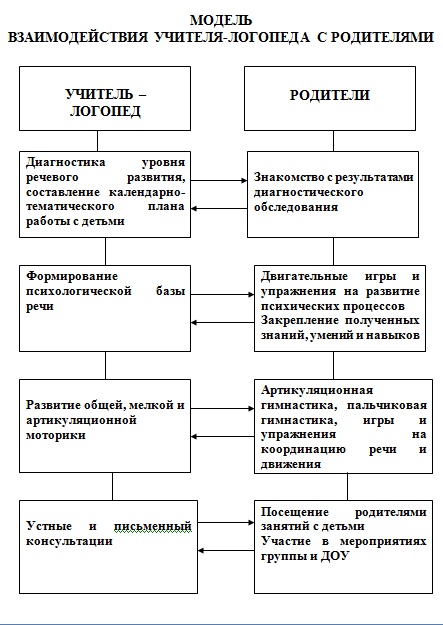 Нетрадиционные формы организации общения педагогов и родителейОрганизационный раздел3.1 Оформление предметно – пространственной средыОрганизация образовательного пространства и разнообразие материалов, оборудования и инвентаря в кабинете учителя-логопеда и групповом помещении в соответствии с Программой должны обеспечивать:  - экспериментирование с доступными детям материалами (в том числе с песком и водой); — двигательную активность, в том числе развитие крупной, мелкой, мимической, артикуляционной моторики, участие в подвижных играх и соревнованиях; — эмоциональное благополучие детей во взаимодействии с предметно-пространственным окружением; — возможность самовыражения детей.Правильно организованная предметно-пространственная развивающая среда в логопедической группе и кабинете логопеда создает возможности для успешного устранения речевого дефекта, преодоления отставания в речевом развитии, позволяет ребенку проявлять свои способности не только в организованной образовательной, но и в свободной деятельности, стимулирует развитие творческих способностей, самостоятельности, инициативности, помогает утвердиться в чувстве уверенности в себе, а значит, способствует всестороннему гармоничному развитию личности. Предметно-развивающее пространство следует организовать таким образом, чтобы каждый ребенок имел возможность упражняться в умении наблюдать, запоминать, сравнивать, добиваться поставленной цели под наблюдением взрослого и под его недирективным руководством. Развивающая предметно-пространственная среда позволяет предусмотреть сбалансированное чередование специально организованной образовательной и нерегламентированной деятельности детей, время для которой предусмотрено в режимах каждой из возрастных групп и в утренний, и в вечерний отрезки времени. Обстановка, созданная в групповом помещении и кабинете учителя-логопеда, должна уравновешивать эмоциональный фон каждого ребенка, способствовать его эмоциональному благополучию. Эмоциональная насыщенность — одна из важных составляющих развивающей среды. Следует учитывать то, что ребенок скорее и легче запоминает яркое, интересное, необычное. Разнообразие и богатство впечатлений способствует эмоциональному и интеллектуальному развитию.Образовательный процесс начинается с создания развивающей предметно-пространственной среды в группах дошкольной образовательной организации.Пространство группы организуется в виде разграниченных зон («центры», «уголки», «площадки»), оснащенных большим количеством развивающих материалов (книги, игрушки, материалы для творчества, развивающее оборудование и пр.). Все предметы доступны детям. Подобная организация пространства позволяет дошкольникам выбирать интересные для себя занятия, чередовать их в течение дня, а педагогу дает возможность эффективно организовывать образовательный процесс с учетом индивидуальных особенностей детей.Оснащение уголков меняется в соответствии с тематическим планированием образовательного процесса.В качестве центров развития могут выступать:- уголок для сюжетно-ролевых игр;- книжный уголок;- уголок театра;- зона для настольно-печатных игр;- уголок природы (наблюдений за природой);- уголки для разнообразных видов самостоятельной деятельностидетей — конструктивной, экспериментальной и др.;- игровой уголок (с игрушками, строительным материалом).Предметная среда имеет характер открытой, незамкнутой системы, способной к изменению, корректировке и развитию. Иначе говоря, среда не только развивающая, но и развивающаяся. Пополнение и обновление предметного мира, окружающего ребенка способствует формированию познавательной, речевой, двигательной и творческой активности.Организация предметно-развивающей среды в группе несет эффективность воспитательного воздействия, направленного на формирование у детей активного познавательного отношения к окружающему миру предметов, людей, природы.Предметно-игровая среда группы организована таким образом, что каждый ребенок имеет возможность заниматься любимым делом.Все групповое пространство распределено на центры (зоны, уголки),которые доступны детям: игрушки, дидактический материал, игры. В группемебель и оборудование установлены так, что каждый ребенок может найти удобное и комфортное место для занятий с точки зрения его эмоциональногосостояния: достаточно удаленное от детей и взрослых или, наоборот, позволяющее ощущать тесный контакт с ними, или же предусматривающее в равной мере контакт и свободу. С этой целью используется различная мебель,в том числе и разноуровневая: всевозможные диванчики, пуфики, а также мягкие модули. Их достаточно легко передвигать и по-разному компоновать вгруппе. Такая организация пространства является одним из условий среды, которое дает возможность педагогу приблизиться к позиции ребенка.Для построения развивающей среды в ДОУ выделяем следующие принципы:- принцип открытости;- гибкого зонирования;- стабильности-динамичности развивающей среды;В предметно-пространственную среду группы включены не только искусственные объекты, но и естественные, природные. Кроме центров природы в группе, где дети наблюдают и ухаживают за растениями, во всех группах оборудованы центры экспериментирования, для проведения элементарных опытов, экспериментов, где также успешно решаются задачи речевого развития детей.В дизайн интерьера группы включены элементы культуры - живописи, литературы, музыки, театра. В приемной комнате для родителей организуемвыставки детского творчества (рисунков, поделок, записей детских высказываний).В развивающей среде группы размещаются материалы, отражающие особенности быта, культуры родного края.Предметно развивающая среда организуется на основе следующихпринципов:1. Принцип открытости обществу и открытости своего «Я» предполагает персонализацию среды группы. Для этого в группе оформлены выставки фотографий «Наши достижения», «Проектная деятельность».2. Принцип гибкого зонирования заключается в организации различных пересекающихся сфер активности. Это позволяет детям в соответствии со своими интересами и желаниями свободно заниматься в одно и то же время, не мешая друг другу, разными видами деятельности: экспериментированием, конструированием, продуктивной деятельностью и т.д.. Оснащение групповой комнаты помогает детям самостоятельно определить содержание деятельности, наметить план действий, распределять свое время и активно участвовать в деятельности, используя различные предметы и игрушки.3. Принцип стабильности-динамичности развивающей среды тесно взаимосвязан с принципом гибкого зонирования. Предметно-развивающая среда группы меняется в зависимости от возрастных особенностей детей, периода обучения, образовательной программы.Важно помнить, что ребенок не пребывает в среде, а преодолевает, «перерастает» ее, постоянно меняется, а значит, меняется в его восприятии и его окружение.Еще более динамичной является развивающая среда многих занятий.Микросреда, включающая оформление конкретного занятия, определяется его содержанием и является специфичной для каждого из них. Она, безусловно, должна быть эстетичной, развивающей и разносторонней, побуждать детей к содержательному общению.При проектировании предметно-развивающей среды выделяются следующие основные составляющие:- пространство;- время;- предметное окружение.Режим дняСтруктура НОДПрограммно – методический комплекс образовательного процесса1.Кравченко И.В. , Т.Л. Долгова «Прогулки в детском саду» 2. Алёшина Н.В « Патриотическое воспитание дошкольников»3. Мартынова Е.А, Сучкова И.М «Организация опытно-экспериментальной деятельности детей 2-7 лет»4. Скоролупова О.А «Зима» 5.Скоролупова О.А «Покорение космоса»6. Скоролупо  О.А «Ранняя весна»7. Скоролупова О.А «Цветущая весна. Травы»Скоролупова О.А «Весна. Насекомые. Перелётные птицы»Скоролупова О.А «Домашние животные» и «Дикие животные средней полос Россий»Скоролупова О. «Вода»Скоролупова О.А «Животный мир жарких стран»Скоролупова О.А «Телевидение»Скоролупова О.А «Транспорт» Наземный. Водный. ВоздушныйСкоролупова О.А. «Знакомство детей с русским народным декоративно – прикладным искусством»Скоролупова О.А «Осень. Часть 1» Скоролупова О.А «Осень. 2часть»Зеленова Н.Г , Осипова Л.Е «Мы живём в России»Ушакова О.С «Занятия по развитию речи для детей 5-7 лет» Лыкова И.А.  «Изобразительная деятельность в дет. саду» Епифанова О.В. «Развитие речи. Окружающий мир»Гусарова Н.Н. «Беседы по картинке. Времена года»Стеркина Р.Б, Авдеева Н.Н «Безопасность»Юрченко Е., Антонова О. «Сто фантазий в голове»Шорыгина Т.А. «Профессии. Какие они?»Соколова Л. «Играем на прогулке»Скоролупова О.А. «Правила и безопасность дорожного движения»Гризик Т.И., Тимощук Л.Е. «Развитие речи»Кузнецова А. «205 развивающих игр»Шорыгина Т.А. «Профессии. Какие они?»Сорокина А.И. «Дидактические игры в детском саду»Шабельникова Е. «Я леплю из пластилина»Белая К.Ю. «Как обеспечить безопасность дошкольников»ФесюковаЛ.Б. «300 развивающих игр для детей 4 – 7 лет» Казаков А.П., Шорыгина Т.А. «Детям о великой победе»Куцакова Л.В. «Конструирование и художественный труд в детском саду»Давыдова Г.Н. «Нетрадиционные техники рисования в детском саду» Петрова В.И., Стульник Т.Д. «Этические беседы с детьми 4 – 7 лет»Морозова Г.В. «Ознакомление с окружающим миром»Пензулаева Л.И. «Оздоровительная гимнастика для детей 3-7 лет»Шукшина С.Е. «Я и моё тело» Краснощёкова Н.В. «Сюжетно – ролевые игры для детей  дошк. возраста» Антипина Е.А. «Театрализованные представления в детском саду»Новикова И.В. «Объёмная аппликация в детском саду»Вильшанская А.Д. « Я и мои чувства, настроение…» Давыдова Г.Н. « Нетрадиционные техники рисования в детском саду»Бондаренко Т.М. «Экологические занятия с детьми 6 – 7 лет»Куцакова Л.В. «Занятия по конструированию из строительного материала»Веракса Н.Е., Комарова Т.С. «Комплексные занятия»Полозова Е.В. «Продуктивная деятельность»Ушакова О.С., Гавриш Н.В. «Знакомим дошкольников с литературой»Шорыгина Т.А. «Деревья»Шорыгина Т.А. «Грибы»Скоролупова О.А. «Тематическое планирование часть-2» Лучшие загадки Скоролупова О.А. «Тематическое планирование часть-1»  Неофёдова К.П. «Транспорт» Колдина Д.Н. «Лепка и аппликация» с детьми 6-7 лет Шкицкая И.О. «Аппликации из пластилина» Майорова Г. «Игры и рассказы о космосе» Дыбина О.В. «Из чего сделаны предметы»Шорыгина Т.А. «Рыбы. Какие они?» Шорыгина Т.А. «Какие звери в лесу?» Коноваленко В.В., Коноваленко С.В. «Артикуляционная гимнастика…» Галкина Г.Г. «Звуки, буквы я учу!» Колдина Д.Н. «Рисование с детьми 6-7 лет» Колесникова Е.В.  Методическое пособие. Математика для детей 6-7 летКолесникова Е.В.  Методическое пособие. Обучение решению арифметических задач Нефедотова К. «Посуда и столовые принадлежности» Шорыгина Т.А. «Травы» какие они?Шорыгина. Т.А. «Птицы» какие они?Шорыгина. Т.А. «Злаки» какие они?Шорыгина.Т.А. «Кустарники» какие они?Шорыгина Т.А. «Фрукты» какие они?Шорыгина Т.А. «Овощи» какие они?Л.Г. Селихова «Ознакомление с окружающим миром и развитие речи»А.Е. Белая, В.И. Мирясова «Пальчиковые игры»В.В. Коноваленко «Коррекционная работа воспитателя»Н.В. Нищева «Система коррекционной работы»Л.Н. Арефьева «Лексические темы по развитию речи детей от 4-8 лет» Тетрадь: «Взаимодействие учителя логопеда с воспитателями группы» В.П. Новикова «Математика в детском саду» У.А. Алябьева «Итоговые дни по лексическим темам» (планирование и конспекты- книга 2) Е. Веракса, Т.С. Комарова, М.А. Васильева «Примерная общеобразовательная программа дошкольного образования»Диагностика нарушений речи у детей и организация логопедической работы в условиях дошкольного образовательного учреждения: Сб. методических рекомендаций. – СПб.: Детство-Пресс, 2001.Жукова И.С., Мастюкова Е.М., Филичева Т.Б. Преодоление общего недоразвития у дошкольников. – М., 1990.Методы обследования речи детей: Пособие по диагностике речевых нарушений / Под общ. Ред. Проф. Чиркиной. – 3-е изд., доп. – М. : АРКТИ, 2003.ПРОГРАММЫ. Коррекция нарушений речи, под ред. Филичевой Т.Б., 2008. Примерная адаптированная программа коррекционно-развивающей работы в логопедической группе детского сада для детей с тяжелыми нарушениями речи (общим недоразвитием речи) с 3 до 7 лет;  Издание третье, переработанное и дополненное в соответствии с ФГОС ДО; автор Нищева Н.В., 2014гНаправления развитияВиды детской деятельностиФормы образовательной деятельностиОО Физическое развитиеДвигательнаяИгроваяПодвижные дидактические игры, игры с правилами, подвижные упражнения, соревнования, подвижные игры с правилами, игровая, сюжетные игры ОО Социально-коммуникативное развитие:-Социальный мир КоммуникативнаяИгроваяБеседа, речевая ситуация, составление отгадывание загадок, ситуативный разговор, сюжетные игры, игры с правилами.ОО Речевое развитие:-Развитие речи-Чтение художественной литературыКоммуникативнаяИгроваяПознавательно – исследовательскаяЧтение художественной литературы Беседа, речевая ситуация, составление отгадывание загадок, ситуативный разговор, сюжетные игры, игры с правиламиЧтение, обсуждение, разучивание.ОО Познавательное развитие:-Математика-Природный мир-Обучение грамотеПознавательно - исследовательскаяКоммуникативнаяЭкскурсии, наблюдения, решение проблемных ситуаций, экспериментирование, моделирование, реализация проекта, игры с правилами. Беседа, речевая ситуация, составление отгадывание загадок, ситуативный разговор, сюжетные игры, игры с правиламиОО Художественно –эстетическое развитие:-Рисование-Лепка-Аппликация-Конструирование-Музыка Продуктивная Музыкально – художественнаяКоммуникативнаяИгровая Мастерская по изготовлению детского творчестваСлушание, исполнение, импровизация, экспериментирование, музыкально–дидактические игры.Беседа, речевая ситуация, составление отгадывание загадок, ситуативный разговор, сюжетные игры, игры с правиламиСовместная деятельность взрослого и ребенка (взаимодействие детей с педагогом в разных видах деятельности и культурных практик)Самостоятельная деятельность детей (создание развивающей предметно-пространственной среды)Взаимодействие с семьейВиды детской деятельностиПредметы, объекты окружающего мира, стимулирующие игровую, двигательную,познавательную и исследовательскую и др. активности детейФормы работы с семьей, в том числе посредством совместных образовательных проектов(раздел 4.9.1-«Взаимодействие с семьёй и социумом)ДеятельностьВиды деятельностиИгровая деятельность – формаактивности ребенка, направленная не на результат, а на процесс действия и способы его осуществления и характеризующаяся принятием ребенком условной (в отличии от его реальной жизненной) позиции.Творческие игры:режиссерские (на основе готового содержания, предложенного взрослым; по мотивам литературных произведений; с сюжетами, самостоятельно придуманными детьми);сюжетно-ролевые;игры-драматизации; театрализованные;игры со строительным материалом (со специально созданным материалом: напольным и настольным строительным материалом, строительными наборами, конструкторами и т. п.; с природным материалом; с бросовым материалом);игра-фантазирование;импровизационные игры - этюды.Игры с правилами:дидактические (по содержанию: математические, речевые, экологические; по дидактическому материалу: игры с предметами, настольно-печатные, словесные (игры-поручения, игры-беседы, игры- путешествия, игры предположения, игры- загадки);подвижные (по степени подвижности: малой, средней и большой подвижности; по преобладающим движениям: игры с прыжками, с бегом, лазаньем и т.п.; по предметам: игры с мячом, с обручем, скакалкой и т.д.);развивающие;музыкальные;компьютерные (основанные на сюжетах художественных произведений; стратегии; обучающие).Познавательно-исследовательская деятельность - форма активности ребенка, направленная на познание свойств и связей объектов и явлений, освоение способов познания, способствующая формированию целостной картины мира.познавательно-исследовательская деятельностьЭкспериментирование;исследование;моделирование: замещение, составление моделей, деятельность с использованием моделей; по характеру моделей: предметное моделирование, знаковое моделирование, мысленное моделированиеКоммуникативная деятельность - форма активности ребенка, направленная на взаимодействие с другим человеком как субъектом, потенциальным партнером по общению, предполагающая согласование и объединение усилий с целью налаживания отношений и достижения общего результатакоммуникативная деятельностьФормы общения со взрослым:ситуативно-деловое;внеситуативно-познавательное;внеситуативно-личностное.Формы общения со сверстником:Эмоционально-практическое;Внеситуативно-деловое;Ситуативно-деловое.Конструктивное общение и взаимодействие со взрослыми и сверстниками, устная речь как основное средство общения.Двигательная деятельность -форма активности ребенка, позволяющая ему решать двигательные задачи путем реализации двигательной функции.двигательная деятельностьГимнастика:основные движения (ходьба, бег, метание, прыжки, лазанье, равновесие);строевые упражнения;танцевальные упражнения.с элементами спортивных игр:летние виды спорта;зимние виды спорта.Игры:подвижные;с элементами спорта.Простейший туризм.Катание на самокате, санках, велосипеде, ходьба на лыжах и др.Трудовая деятельность - этоформа активности ребенка, требующая приложения усилий для удовлетворения физиологических и моральных потребностей и приносящая конкретный результат, который можноувидеть/потрогать/почувствоватьэлементарная трудовая деятельностьВиды трудовой деятельности:самообслуживание;хозяйственно-бытовой труд;труд в природе;ручной трудПродуктивная деятельность -форма активности ребенка, в результате которой создается материальный или идеальный продукт.конструирование из различных материалов;изобразительная деятельностьРисование, лепка, аппликация:предметные;сюжетные;декоративные.Художественный труд:аппликация;конструирование из бумаги.Конструирование:из строительных материалов;из коробок, катушек и другого бросового материала;из природного материалаМузыкально-художественная деятельность - это форма активности ребенка, дающая ему возможность выбирать наиболее близкие и успешные в реализации позиции: слушателя, исполнителя, сочинителя.музыкальная деятельностьВосприятие музыки (вокальное, инструментальное).Исполнительство (вокальное, инструментальное): пение, музыкально-ритмические движения, игра на детских музыкальных инструментахТворчество (вокальное, инструментальное): пение, музыкально-ритмические движения, музыкально-игровая деятельность, игра на музыкальных инструментахВосприятие художественной литературы - форма активности ребенка, предполагающая не пассивное созерцание, а деятельность, которая воплощается во внутреннем содействии, сопереживании героям, в воображаемом перенесении на себя событий, «мысленном действии», в результате чего возникает эффект личного присутствия, личного участия в событиях.восприятие художественной литературы и фольклораЧтение (слушание);Обсуждение (рассуждение);Рассказывание (пересказывание),декламация;Разучивание;Ситуативный разговор.Образовательная областьБазовый вид деятельностиКоличество НОД в неделюОбязательная частьОбязательная частьОбязательная частьФизическое развитиеФизическая культура в помещениимин( раза в неделю )Физическое развитиеФизическая культура на воздухемин( раз в неделю)Познавательное развитиеПознавательно-исследовательская деятельностьмин( раз в неделю)Познавательное развитиеФЭМПмин.( раз в неделю)Познавательное развитиеСоциально-коммуникативное развитиеФЦКМ(Экология, ОБЖ, нравственно-патриотическое воспитание,  приобщение к социокультурным ценностям )мин( раз в неделю)Речевое развитиеРазвитие речимин.( раз в неделю)Художественно-эстетическое развитиеИзобразительная деятельность:Лепка/аппликациямин( раз в 2 недели)Художественно-эстетическое развитиеРисование мин( раз в неделю)Художественно-эстетическое развитиеКонструктивно-модельная деятельность мин( раз в неделю)Художественно-эстетическое развитиеМузыкальная деятельность17-20 мин(2 раз в неделю)ИТОГОИТОГО НОД в неделюОбразовательная деятельность в ходе режимных моментовОбразовательная деятельность в ходе режимных моментовОбразовательная деятельность в ходе режимных моментовУтренняя гимнастикаУтренняя гимнастикаЕжедневноКомплексы закаливающих процедурКомплексы закаливающих процедурЕжедневноГигиенические процедурыГигиенические процедурыЕжедневноСитуативные беседы при проведении режимных моментовСитуативные беседы при проведении режимных моментовЕжедневноЧтение художественной литературыЧтение художественной литературыЕжедневноДежурстваДежурстваЕжедневноПрогулкиПрогулкиЕжедневноСамостоятельная деятельность детейСамостоятельная деятельность детейСамостоятельная деятельность детейИграИграЕжедневноСамостоятельная деятельность детей в центрах(уголках) развитияСамостоятельная деятельность детей в центрах(уголках) развитияЕжедневноФорма работыВиды занятийКоличество и длительность НОД(в мин.)Физкультурные занятияв помещении раза в неделюминФизкультурные занятияна улице раз в неделю минФизкультурно-оздоровительная работа в режиме дняУтренняя гимнастика Ежедневно  минФизкультурно-оздоровительная работа в режиме дняПодвижные и спортивные игры на прогулкеЕжедневно 2 раза (утром и вечером)17-20 минФизкультурно-оздоровительная работа в режиме дняФизкультминутки (в середине статистического занятия)3-5 ежедневно в зависимости от вида и содержания занятияАктивный отдыхФизкультурный досуг1 раз в месяц20 минАктивный отдыхФизкультурный праздник2 раза в годдо 45 минАктивный отдыхДень здоровья1 раз в кварталСамостоятельная двигательная деятельностьСамостоятельное использование физкультурного и спортивно-игрового оборудованияЕжедневноСамостоятельная двигательная деятельностьСамостоятельные подвижные и спортивные игрыЕжедневноНаправление развитияМетодическое пособиеНаглядно-дидактическое пособиеРабочие тетрадиОО Физическое развитие1.Пензулаева Л.И. «Оздоровительная гимнастика для детей 3-7 лет» МОЗАИКА-СИНТЕЗ; М.; 20112. Степаненкова Э.Я. Методика проведения подвижных игр. – М., 2008.3. Соколова Л.А. «Играем на прогулке» Сибирское университетское изд.; 20084.  А. П. Щербак Тематические физкультурные занятия и праздники в дошкольном учережденииИздательство: Владос; 2001.5. Л. И. Пензулаева «Подвижные игры и игровые упражнения для детей 5-7 лет» Издательство: Владос; Год: 2001ОО Социально–коммуникативное развитие1. Н. Н. Авдеева, О. Л. Князева, Р. Б. Стеркина. « Основы безопасности детей дошкольного возраста» М.: Просвещение, 20072.  О. А. Скоролупова «Правила и безопасность дорожного движения» Изд.: Скрипторий 2003Год: 20053. Белая К. Ю., Зимонина В. Н.
«Как обеспечить безопасность дошкольников»
Издательство: Просвещение.; 20064. Морозова Г.В. «Ознакомление с окружающим миром» Изд.: Гном и Д,  20145. А.М.Федотова, «Познаем окружающий мир играя» Изд.: Сфера, 2014 г.Тематические картинки, плакаты, сюжетные картинки, макет улицы и др.ОО Речевое развитие1.Л.Н.Арефьева
«Лексические темы по развитию речи детей 4-8» лет
Изд.: Сфера, Год: 20072. Е. А. Алябьева«Итоговые дни по лексическим темам» Планирование и конспекты. Книга 1Изд.: Сфера Год: 20093.  Е. А. Алябьева«Итоговые дни по лексическим темам» Планирование и конспекты. Книга 1Изд.: Сфера Год: 20104. Е. А. Алябьева«Итоговые дни по лексическим темам» Планирование и конспекты. Книга 3Изд.: Сфера Год: 20095. Нищева Н.В.  «Современная система коррекционной работы в логопедической группе для детей с ОНР с 3 до 7 лет»Изд.: Детство-Пресс, 2016 г.6. В. В. Коноваленко« Коррекционная работа воспитателя в подготовительной логопедической группе»Издательство: ГНОМ и Д,2009 г.
Сюжетные картинки, предметные картинки,плакаты, иллюстрации к сказкам, схемы и мнемотаблицы для составления описательных рассказов, настенный алфавит; тематические картинки и др.Альбом «Логопедические домашние задания для детей 5-7 лет с ОНР» (4 части)
Автор: Теремкова Наталья ЭрнестовнаИздательство: Гном, 2015 г.
1. Альбом 1. «Мир растений»2. Альбом 2. «Мир животных»3. Альбом 3. «Мир человека»
Развиваем связную речь у детей 6-7 лет с ОНР. Нелли АрбековаИздательство: Гном, 2015 г4. Гомзяк О. Альбом упражнений по предупреждению нарушений письма у детей подг. группы «Я буду писать правильно». Изд-ство: Гном, 2014 г5. Гомзяк О. Альбом 1 упражнений по обучению грамоте детей подготовит. логогруппы
«Говорим правильно в 6-7 лет» Изд-во:  Гном, 2015г.
6. Гомзяк О. Альбом 2 упражнений по обучению грамоте детей подготовит. логогруппы
«Говорим правильно в 6-7 лет» Изд-во:  Гном, 2015г.7. Гомзяк О. Альбом 3 упражнений по обучению грамоте детей подготовит. логогруппы
«Говорим правильно в 6-7 лет» Изд-во:  Гном, 2015г.ОО Познавательное развитиеНачало формыНачало формыНачало формыНачало формыКолесникова Е.В. «Математика для детей 5-б лет» Методическое пособие к рабочей тетрадиИзд.: М: ТЦ Сфера, 2006Конец формы2. Колесникова Е.В.Обучение решению арифметических задач. Методическое пособие к рабочей тетради "Я решаю арифметические задачи". Соответствует ФГОС ДО.Издательство: Сфера, 20163. БондаренкоТ.М. «Экологические занятия с детьми 6-7 лет» Практическое пособие для воспитателей и методистов ДОУИзд.: ИП Лакоценина, 2009 
Начало формыКонец формыКонец формыКонец формыКонец формыДидактический материал по математике, тематические картинки, плакаты, сюжетные картинки и др.Колесникова Е.В. «Я считаю до десяти» Математика для детей 5-6 лет. ФГОС ДО
Изд.: Сфера, 2016 г.Колесникова Е.В. « Я считаю до двадцати» Математика для детей 6-7 лет ФГОС ДОИздательствоСфера, 2016г.
Колесникова Е.В.«Я решаю арифметические задачи» Рабочая тетрадь для детей 5-7 лет. ФГОС ДО|Изд.: Сфера, 2016 г.ОО Художественно-эстетическое развитие1 .Лыкова И.А.«Изобразительная деятельность в детском саду» планирование, конспекты занятий, методические рекомендации. Старшая группа. Издательство: «КАРАПУЗ-ДИДАКТИКА»
Дата выпуска: 20092. .Лыкова И.А.«Изобразительная деятельность в детском саду» планирование, конспекты занятий, методические рекомендации. Подготовительная к школе группа. Издательство: «КАРАПУЗ-ДИДАКТИКА», 20093. Шабельникова Е., Каминская Е. "Я леплю из пластилина…"Изд.: Лада/Москва, 2010г.4. Куцакова Л.В. «Конструирование и художественный труд в детском саду»Издательство: Сфера, 2015 г.5. Давыдова Г.Н.«Нетрадиционные техники рисования»Изд.: Скрипторий, 2003г.
6.Новикова И.В.«Объемная аппликация в детском саду»С Издательство: Академия Развития
Год издания: 20117.  Шкицкая И.О.« Аппликации из пластилина»Издательство: Феникс, 2011г.Строительный материал, образцы изделий, поделок, картины, иллюстрации.Месяц1 неделя обучения2 неделя обучения3 неделя обучения4 неделя обученияСентябрьДетский сад
Детский садОвощиОвощиОктябрьФрукты
Фрукты
Ягоды Грибы НоябрьДеревьяОсень Человек. Части телаИгрушкиДекабрьОдежда. Обувь. Головные уборыПосуда Продукты питанияЗима. Новогодний праздникЯнварьКаникулыЖивотные севераЖивотные жарких странЖивотные лесаФевральДомашние животныеЗимующие птицы23 февраляДомашние птицыМартСемья.
8 марта.
ПрофессииМебель.
ПрофессииИнструменты.АпрельВесна.
Перелетные птицыТранспортРыбы МайНасекомые9 мая –
День победыЦветыЛетоСовместная образовательная деятельность педагогас детьмиСовместная образовательная деятельность педагогас детьмиСамостоятельная деятельность детейОбразовательная деятельность в семьеНепосредственно образовательная деятельностьОбразовательная деятельность в режимных моментахСамостоятельная деятельность детейОбразовательная деятельность в семье1. Фронтальная НОД2. Подгрупповая НОД3. Индивидуальная НОД4. Дидактические игры5. Настольно-печатные игры6. Компьютерные обучающие игры и программы7. Разучивание скороговорок, чистоговорок, стихотворений8. Речевые задания и упражнения9. Работа по нормализации звукопроизношения, обучению пересказу, составлению описательного рассказа1. Пальчиковые игры и упражнения2. Мимические, логоритмические артикуляционные дыхательные гимнастики3. Речевые дидактические игры 4. Чтение5. Тренинги (действия по речевому образцу учителя-логопеда)6. Праздники, развлечения1. Сюжетно-ролевые игры2. Дидактические игры3. Настольно-печатные игры4. Словотворчество5. Совместная продуктивная и игровая деятельность6.  Игры- экспериментирова ния7. Интегрированная детская деятельность: включение ребенком полученного сенсорного опыта в его практическую деятельность -предметную, продуктивную, игровую 8. Опыты 9. Труд в уголке природы 10.Продуктивная деятельность1. Выполнение рекомендаций учителя-логопеда по исправлению нарушений в речевом развитии2. Речевые игры3. Беседы4. Чтение книг, рассматривание иллюстраций5. Заучивание скороговорок, потешек, чистоговорок, стихотворений6. Игры-драмматизации 7. Просмотр видеофильмов 8. Прогулки 9.Домашнее экспериментиро вание 10.Уход за животными и растениями Задачи, стоящие перед учителем-логопедомЗадачи, стоящие перед воспитателем1. Создание условий для проявления речевой активности и подражательности, преодоления речевого негативизма1. Создание обстановки эмоционального благополучия детей в группе2. Обследование речи детей, психических процессов, связанных с речью, двигательных навыков2. Обследование общего развития детей, состояния их знаний и навыков по программе предшествующей возрастной группы3. Заполнение речевой карты, изучение результатов обследования и определение уровня речевого развития ребенка3. Изучение результатов с целью перспективного планирования работы4.Обсуждение результатов обследования. 4.Обсуждение результатов обследования. 5. Развитие слухового внимания детей и сознательного восприятия речи5. Воспитание общего и речевого поведения детей, включая работу по развитию слухового внимания6. Развитие зрительной, слуховой, вербальной памяти6. Расширение кругозора детей7. Обучение детей процессам анализа, синтеза, сравнения предметов по их составным частям, признакам, действиям7. Развитие представлений детей о времени и пространстве, форме, величине и цвете предметов (сенсорное воспитание детей)8. Развитие подвижности речевого аппарата, речевого дыхания и на этой основе работа по коррекции звукопроизношения8. Развитие общей, мелкой и артикуляционной моторики детей9. Развитие фонематического восприятия детей9. Выполнение заданий и рекомендаций логопеда10. Обучение детей процессам звуко-слогового анализа и синтеза слов, анализа предложений10. Закрепление речевых навыков, усвоенных детьми на логопедических занятиях11. Развитие восприятия ритмико-слоговой структуры слова11. Развитие памяти детей путем заучивания речевого материала разного вида12. Формирование предложений разных типов в речи детей по моделям, демонстрации действий, вопросам, по картине и по ситуации12. Контроль за речью детей по рекомендации логопеда, тактичное исправление ошибок13. Подготовка к овладению, а затем и овладение диалогической формой общения13. Развитие диалогической речи детей через использование подвижных, речевых, настольно-печатных игр, сюжетно-ролевых и игр-драматизаций, театрализованной деятельности детей, поручений в соответствии с уровнем развития детей14. Развитие умения объединять предложения в короткий рассказ, составлять рассказы-описания, рассказы по картинкам, сериям картинок, пересказы на основе материала занятий воспитателя для закрепления его работы14. Формирование навыка составления короткого рассказа, пересказа.№темацелизадачиматериалы1Аппликация“Сказочный цветок”Создание объемной аппликации цветка с помощью склеивания полосок бумаги петелькамиОбразовательная:Упражнять в складывании и нарезании полосРазвивающая:Развивать эстетическое восприятие,чувство ритмаВоспитательная:Воспитыватьаккуратность.Бумага цветная,ножницы, клей, картон.2Аппликация‘’Клевер’’Создание объемной аппликации клевера,склеивая лепестки цветка в виде петелекОбразовательная:упражнять в подкручивании на ножницах листочков цветка для создания объема.Развивающая.Воспитывать чувство ритма, контраста.Воспитательная:воспитывать аккуратность,бережное отношение к живой природе.Бумага цветная,ножницы,клей,картон3Аппликация«Гиацинт»Создание объемной аппликации и выполнять разметку листьев по шаблону.Образовательная:упражнять в нарезании полосок и склеивании лепестков цветка в виде петелек.Развивающая:Развивать эстетическое восприятие.Воспитательная:Воспитывать наблюдательность.Бумага цветная,ножницы,клей, картон.4Аппликация:«Хризантема в вазе»Создание объемной аппликации хризантемы.Получение полосок в виде кольца и в виде восьмерки.Образовательная:Знакомить детей с приемом склеивания полоски в виде кольца и в виде восьмерки.Развивающая:Развивать эстетическое восприятие,чувство ритма.Воспитательная:воспитывать наблюдательность,эмоциональную отзывчивость, аккуратность.Бумага цветная,клей, ножницы,картон.№темацелизадачиматериалы1Аппликация‘’Осенние листья’’Создание образов осенних листьев, получение лекал листьев из тонких пластилиновых пластинОбразовательная: Формировать умения изготавливать листочки разнообразной формы с помощью готовых формочек.Развивающая: развивать эстетическое восприятие, чувство цвета.Воспитательная: воспитывать аккуратностьКартон, пластилин желтого, красного,коричневого и зеленого цветов,стека, формочки.2Аппликация“Осенние картины”Создание сюжетной композиции из природного материалаОбразовательная:формировать умения создавать осеннюю картину с помощью засушенных листьев, лепестков, семян.Развивающая:развивать эстетическое восприятие, мелкую моторику рук.Воспитательная:  воспитывать интерес и бережное отношение к природеЛистья различныхдеревьев,семена,цветной картон,бархатная бумага,клей, салфетки.3Аппликация«Натюрморт»Создание осеннего рисунка.Получение маленьких шариков из пластилина соответствующего цвета.Образовательная:формировать умение заполнять картину шариками из пластилина величиной не больше горошины определенного цвета.Развивающая:Развивать мелкую моторику рук.Воспитательная:воспитывать аккуратность, развивать эстетическое восприятиеКартон цветной пластилин,стека.4Аппликация«Цветные зонтики»Создание аппликативных композиций на основе пейзажных рисунков.Образовательная:познакомить с новым приемом оформления аппликации-раздвижение.Развивающая:развивать цветовое восприятие.Воспитательная:воспитывать эмоциональную отзывчивость к природе.Бумажные квадраты,цветная бумага,ножницы, клей,салфетки.№темацелизадачиматериалы1Аппликация«Гвоздика»Создание гвоздики с помощью техники торцевания.Образовательная:формировать умения выполнять детали для торцевания(обжимать квадратики вокруг тупого стержня ручки)Развивающая:развивать точность движения руки и силу нажима.Воспитательная:воспитывать наблюдательность,аккуратность.Картон, цветная бумага,  гофрированная бумага, ручка,карандаш, клей,ножницы, кисть клеевая.2Аппликация«Сирень»Создание сирени, используя приемы торцевания и частичного приклеиванияОбразовательная:упражнять в выполнении и наклеивании торцовок на фонРазвивающая:развивать чувство цвета, ритма,симметрии.Воспитательная:воспитывать усидчивость,терпение.Цветной картон,цветная бумага,гофрированная бумага, шариковая ручка, карандаш,клей, ножницы,кисть клеевая.3Аппликация«Барашек»Создание аппликации с помощью приемов торцевания и нарезания бахромы.Образовательная:упражнять вырезать овалы из прямоугольника и делить полоску на 4 части,складывая ее пополам два разаРазвивающая:развивать творческие способности и самостоятельностьВоспитательная:воспитывать трудолюбие.Цветной картон,цветная бумага,гофрированная бумага,шариковая ручка,простой карандаш,фломастеры, клей,ножницы.4Аппликация«Страусенок»Создание образа страусенка,используяхудожественную технику торцевания.Образовательная:упражнять в наклеивании торцовок на фон,отрабатывать приемы вырезания кругов из квадратовРазвивающая:Развивать стремление аккуратно выполнять знакомые техники аппликацииВоспитательная:воспитывать гуманное отношение к животному мируЦветной картон,цветная бумага, детали глаз, ножницы,карандаш, клей,клеевые кисти.№темацелизадачиматериалы1Аппликация«НовогдниеСнежинки»Создание новогодних снежинок. Катание тонких жгутиков из пластилинаОбразовательная:формировать умение налепить тонкие жгутики на нанесенный на компакт-диск рисунок.Развивающая:развивать творческие способности,усидчивость.Воспитательная:воспитывать любознательность,целеустремленностьКомпакт-диск,цветной пластилин,бисер, пайетки,клей ПВА, кисточка,лак, нить.2Аппликация«Новогодняя елочка»Создание новогодней елочки за счет деталей,выполненных в виде маленьких комочков или жгутиков.Образовательная:упражнять в разрывании бумаги на узкие полоски и полосок на маленькие кусочки, из которых скатываются маленькие комочкиРазвивающая:Развивать работоспособность,концентрацию внимания.Шаблон елочки,картон, цветная бумага, салфетки,карандаш, ножницы,клей, кисть клеевая.3Аппликация«Новогодняя композиция»Создание трех свечей разного цвета и составление из них композиции,украшенную природными материалами.Образовательная:упражнять катать слоеный валик из пластилина, придать форму свечи и получить пламя свечи из пластилина разных цветовРазвивающая:развивать логическое и образное мышление, фантазиюВоспитательная:воспитывать интерес и эстетическое отношениеЕловые шишки,цветной пластилин,бисер,бусины,желуди, клей ПВА, клеевые кисточки.4Аппликация«Новогодняя открытка»Создание объемного изображения приемами ‘’ребристая’’игрушка и ‘’бахрома’’Образовательная:упражнять выполнять разметку и вырезание симметричных деталей по шаблону,в нарезании бахромы по краю детали.Развивающая:развивать композиционные умения и художественный вкусВоспитательная:воспитывать любовь и уважение к близкимКартон,цветная бумага,конфетти, шаблон половинки детали шарика, простой карандаш, клей,ножницы, кисть клеевая.№темацелизадачиматериалы1Аппликация«Снегирь на ветке рябины»Создание объемной аппликации за счет приемов вытачки и частичного приклеивания.Образовательная:упражнять детей скатывать маленькие комочки из полосок бумаги, отрабатывать приемы разметки по шаблону и вырезания фигуры со сложной линией контура.Развивающая:развивать воображение, чувство формы и пропорции.Воспитательная: воспитывать интерес к данному приему в аппликации.Шаблон фигуры снегиря,цветной картон,бумажные салфетки,простой карандаш,фломастер,ножницы,клей ПВА, кисть клеевая.2Аппликация«Сугробы»Создание образа сугроба.Получение белого искристого цвета для сугроба.Образовательная:упражнять детей в полном заполнении крупой или солью части листа, намазанного клеем.Развивающая:развивать мелкую моторику рук.Воспитательная:Воспитывать аккуратность, внимательность.Бумага синего цвета, клей, кисти, салфетки,манка или соль, поднос.3Аппликация«Зимнее дерево»Создание зимнего дерева, используя для снега комочки из салфеток.Образовательная:закреплять умения детей скатывать маленькие комочки из кусочков салфетки.Развивающая: развивать чувство ритма.Воспитательная:воспитывать доброе отношение к природе, создать радостное настроение.Картон, цветная бумага, клей,бумажные салфетки белого цвета, ножницы,кисть клеевая.№темацелизадачиматериалы1Аппликация«Заснеженный дом»Создание образа заснеженного дома,применяя разные техники аппликации.Образовательная:расширить спектр технических приемов обрывной аппликации(разрывание, обрывание, выщипывание,  сминание).Развивающая:развивать чувство формы и композиции.Воспитательная:создать эмоционально-положительное настроение, удовольствие от результатов работы.Цветная и белая мягкая бумага,салфетки бумажные белого цвета,ножницы, клей, кисточки клеевые,пастельные мелки.2Аппликация«Весело качусь я под гору в сугроб»Создание сюжета доступными графическими средствами,показать средства изображения смысловой связи между объектами.Образовательная:расширить возможности применения техники обрывной аппликации.Развивающая:развивать композиционные умения.Воспитательная:воспитывать навыки сотрудничества и сотворчества со сверстниками и взрослыми.Цветная и белая бумага, салфетки бумажные белого цвета,ножницы, клей, кисточки клеевые,3Аппликация«Валентинка»Созданиевалентинки методом вырезания и подкрутки.Образовательная:упражнять в подкрутке лепестков и листьев,придавая объем цветку.Развивающая:развивать восприятие объемных форм.Воспитательная:воспитывать аккуратность.Шаблон сердечка,цветной картон,простой карандаш,ножницы, клей ПВА, кисть клеевая.4Аппликация«Поздравительнаяоткрытка с 23 февраля»Создание объемного изображения приемом частичного приклеивания детали к фону.Образовательная:упражнять в складывании бумаги гармошкой, разметке и вырезании одинаковых деталей.Развивающая:развивать глазомер.Воспитательная:воспитывать доброжелательные отношения между детьми и взрослыми.Основа открытки,цветная бумага,цветной картон,конфетти простой карандаш,ножницы,клей ПВА,кисть клеевая.№темацелизадачиматериалы1Аппликация«Нежныеподснжники»Создание  в художественной формепредставление о подснежнике.Образовательная:Совершенствовать умения составлять аппликативный цветок из отдельных элементов.Развивающая:развивать чувство формы и цвета.Воспитательная:воспитывать бережное отношение к природе.Цветная и белая бумага, ножницыПростые карандаши с ластиками, клей, салфетки, почтовые открытки с изображением первоцветов.2Аппликация«Открытка с каллами»Создание объемного изображения в аппликации приемом частичного приклеивания детали к фону.Образовательная:отрабатывать прием разметки по шаблону, упражнять в вырезании круга из квадрата, складывании бумаги пополам.Развивающая:развивать творческие проявления.Воспитательная:воспитывать эстетические эмоции и чувства.Цветной лист плотной бумаги, цветная бумага, простой карандаш, ножницы, клей, кисть клеевая.3Аппликация«Картина из цепочки»Создание образа, используя ‘’воздушные петли’’Образовательная:упражнять вязать воздушные петли и создавать из полученной цепочки нужную фигуру.Развивающая:развивать композиционные умения.Воспитательная:воспитывать интерес к познанию нового.Картон, цветная бумага, нитки,крючок, клей.4Аппликация «Одуванчик на лужайке»Создание образа одуванчика,используя прием нарезания бахромы.Образовательная:упражнять детей в нарезании бахромы по краю круга (цветок) и частичного приклеивания деталей(листочки)Развивающая:развивать ориентировку в пространстве и композиционное построение картинки.Воспитательная:воспитывать бережное отношение к природе.Картон, цветная бумага, салфетки бумажные  желтого цвета, клей, кисть клеевая, ножницы.№темацелизадачиматериалы1Аппликация«Веселые портреты»Создание портрета из отдельных частей(оваллицо,комки мятой бумаги прическа).Образовательная:познакомить с новым способом вырезания овала из бумаги, сложенной вдвое.Развивающая:развивать цветовое восприятиеВоспитательная:создать радостное настроение, удовлетворение от результатов работы.Цветная бумага для причесок, для лица, фантики, цветнойкартон, цветныекарандаши, клей, ножницы.2Аппликация«Ракета»Создание образа ракеты способом склеивания ‘’ребристых’’игрушек.Образовательная:упражнять в складывании полоски бумаги гармошкой,выполнять разметку симметричных деталей по шаблону.Развивающая:развивать фантазию и творческие способности детей.Воспитательная:воспитывать чувство патриотизма,любовь к родине.Цветнойкартон,цветная бумага,простой карандаш, ножницы,клей ПВА, кисть клеевая.3Аппликация«Космос» (коллективная работа)Создание «космического пространства»,используя детские ладошки.Образовательная:упражнять детей намазывать гуашью ту часть ладошки, которая необходима для создания космических предметов.Развивающая: развивать фантазию, цветовое восприятие.Воспитательная:воспитывать доброжелательные отношения в коллективе.Ватман, гуашь,фломастеры,цветная бумага,ножницы, клей.4Аппликация«Львенок»Создание образа львенка, используя прием’’ комочки’’Образовательная:упражнять детей в изготовлении комочков, вырезать листья из полоски, сложенной 3 раза.Развивающая:развивать цветовое и композиционное построение изображения.Воспитательная:воспитывать бережное отношение к природе и к ее обитателям.Шаблон фигурки львенка, цветной картон, цветная бумага, бумажные салфетки оранжевого цвета,простой карандаш,ножницы, клей ПВА.№темацелизадачиматериалы1Аппликация «Поздравительная отк-рытка к Дню Победы»Создание объемного изображения тюльпанов,использование вытачки.Образовательная:тренировать в создании вытачки на цветах и частичного приклеивания листьев тюльпанов.Развивающая:развивать пространственное мышление и воображение.Воспитательная:воспитывать уважение и сочувствие к ветеранам ВОВБелыйкартон, цветная бумага,орденская ленточка из бумаги, конфетти,простой карандаш,фломастеры,ножницы, клей.2Аппликация «Гвоздика»Создание объемного образа  гвоздики, выполнение торцовок.Образовательная:упражнять в разрезании узких полосок гофрированной бумаги на квадратики.Развивающая:развивать точность движения руки и силу нажима.Воспитательная:воспитывать аккуратность, усидчивость.Белый  картон,шаблон цветка, цветная бумага,гофрированная бумага,шариковая ручка, простой карандаш,ножницы, клей.3Аппликация«Осьминог»Создание образа обитателей морских глубинОбразовательная:отрабатывать приемы складывания полоски бумаги два раза пополам и разметки деталей по шаблону.Развивающая:развитие творческой деятельности.Воспитательная:воспитывать заботливое отношение живым объектам.Цветной  картон,Цветная бумага,конфетти, фломастеры, простой карандаш, ножницы, клей.4Аппликация«Нарядные бабочки»Создание образа бабочек.Украшение аппликативными средствами.Образовательная:упражнять детей вырезать силуэты бабочек из бумажных квадратов, сложенных пополам.Развивающая:развивать чувство формы и ритма.Воспитательная:воспитывать бережное отношение к природе.Цветная бумага,фантики, ножницы,простые карандаши,салфетки бумажные,клей.НаименованиеС какой целью используется эта формаФормы проведения общенияИнформационно-аналитическиеВыявление интересов, потребностей, запросов родителей, уровня их педагогической грамотностиПроведение социологических срезов, опросов, «Почтовый ящик»ДосуговыеУстановление эмоционального контакта между педагогами, родителями, детьмиСовместные досуги, праздники, участие родителей и детей в выставкахПознавательныеОзнакомление родителей с возрастными и психологическими особенностями детей дошкольного возраста.Формирование у родителей практических навыков воспитания детейСеминары-практикумы, педагогический брифинг, педагогическая гостиная, проведение собраний, консультаций в нетрадиционной форме, устные педагогические журналы, игры с педагогическим содержанием, педагогическая библиотека для родителейНаглядно-информационные: информационно-ознакомительные; информационно-просветительскиеОзнакомление родителей с работой дошкольного учреждения, особенностями воспитания детей. Формирование у родителей знаний о воспитании и развитии детейИнформационные проспекты для родителей, организация дней (недель) открытых дверей, открытых просмотров занятий и других видов деятельности детей. Выпуск газет, организация мини-библиотек, мини-музеев